Dictées flashs - Liste 28					Dictée bilanDictées flashs - Liste 28					Dictée bilanDictées flashs - Liste 28					Dictée bilanDictées flashs - Liste 28					Dictée bilan1 - Orthographe : dans la liste, avec un crayon gris, souligne les mots qui te paraissent difficiles à écrire.2 - Grammaire : place les mots à apprendre dans le tableau des natures (tu peux utiliser ton dictionnaire). Les mots qui peuvent avoir plusieurs natures sont déjà placés.3 - Lexique : trouve un nom de la même famille que les mots proposés.nager		 	………………………………………………………..développer	 	………………………………………………………..fonctionner	 	………………………………………………………..puissant	 	………………………………………………………..4 - Orthographe : accorde l’adjectif proposé dans les GN.puissant	 une tempête ………………………………..puissant 	 des chevaux ………………………………..puissant 	 un tremblement ………………………………..puissant	 des rafales ………………………………..5 - Conjugaison : conjugue les verbes au temps proposé.6 - Mots croisés : retrouve quelques mots de la liste grâce aux définitions.1 - Orthographe : dans la liste, avec un crayon gris, souligne les mots qui te paraissent difficiles à écrire.2 - Grammaire : place les mots à apprendre dans le tableau des natures (tu peux utiliser ton dictionnaire). Les mots qui peuvent avoir plusieurs natures sont déjà placés.3 - Lexique : trouve un nom de la même famille que les mots proposés.nager		 	nage / nageurdévelopper	 	développementfonctionner	 	fonctionpuissant	 	puissance4 - Orthographe : accorde l’adjectif proposé dans les GN.puissant	 une tempête puissantepuissant 	 des chevaux puissantspuissant 	 un tremblement puissantpuissant	 des rafales puissantes5 - Conjugaison : conjugue les verbes au temps proposé.6 - Mots croisés : retrouve quelques mots de la liste grâce aux définitions.CM1/CM2Dictées flashs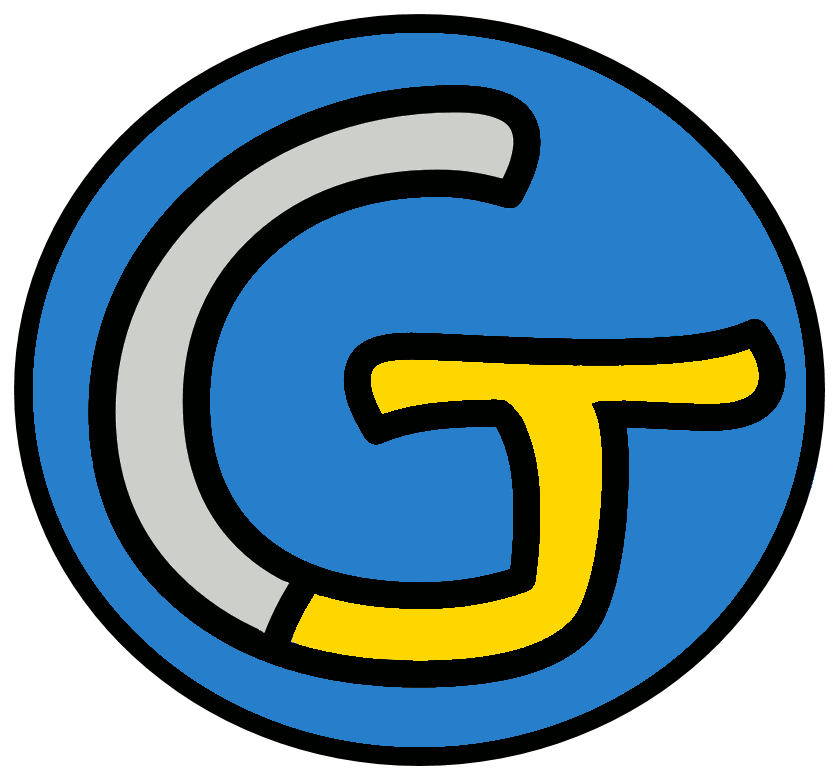 Étude de la langueOrthographeDictées flashsListe 28Liste 28Liste 28Notions travailléesNotions travailléesAccord dans le GNAccord sujet / verbePrésent de l’indicatifHomophones grammaticauxMots à apprendrenager - régulièrement - muscle - développer - os - consolider - articulation - fonctionner - cartilage - cœur - grossir - puissantDictéesDictéesDictée d’entraînement 1Afin de consolider ses os et de faire fonctionner ses articulations, le médecin lui conseilla de nager régulièrement.Dictée d’entraînement 2Quand j’ai arrêté de faire du sport, mes muscles ne se sont plus développés et j’ai commencé à grossir.Dictée d’entraînement 3Malgré des muscles puissants et un cœur en pleine forme, Maurice doit ralentir le sport car le cartilage de ses articulations fatigue.Dictée bilanSi tu nages régulièrement, tes muscles se développent, tes os se consolident et quand tes articulations fonctionnent, le cartilage qui les enrobe se renforce. Ton cœur grossit, devient plus puissant, plus efficace et tu es de moins en moins essoufflé. En plus, tu brûles plus de calories et tu gardes la ligne ! Alors, les bienfaits de la natation, tu les vois tous les jours.Éléments de la dictée bilan à corrigerÉléments de la dictée bilan à corrigerÉléments de la dictée bilan à corrigerÉléments de la dictée bilan à corrigerMots à apprendre12nagesrégulièrementmusclesdéveloppentosconsolidentarticulationsfonctionnentcartilagecœurgrossitpuissantAccords dans le GN6tes musclestes ostes articulationsde caloriesles bienfaitstous les joursAccord sujet/verbe12nagesdéveloppentconsolidentfonctionnentenroberenforcegrossitdevientesbrûlesgardesvoisHomophone7seseetseetesetCompétenceDans le texteRéussiteJe sais écrire les mots de la liste.12Je sais faire les accords dans le groupe nominal.6Je sais faire les accords entre le verbe et le sujet.12Je sais écrire les homophones grammaticaux.7CompétenceDans le texteRéussiteJe sais écrire les mots de la liste.12Je sais faire les accords dans le groupe nominal.6Je sais faire les accords entre le verbe et le sujet.12Je sais écrire les homophones grammaticaux.7CompétenceDans le texteRéussiteJe sais écrire les mots de la liste.12Je sais faire les accords dans le groupe nominal.6Je sais faire les accords entre le verbe et le sujet.12Je sais écrire les homophones grammaticaux.7CompétenceDans le texteRéussiteJe sais écrire les mots de la liste.12Je sais faire les accords dans le groupe nominal.6Je sais faire les accords entre le verbe et le sujet.12Je sais écrire les homophones grammaticaux.7Prénom : .......................................................Prénom : .......................................................Liste 28nager - régulièrement - muscle - développer - os - consolider - articulation - fonctionner - cartilage - cœur - grossir - puissantnom un / une...nom un / une...verbe je...verbe je...adverbeadjectif il est...puissantpassé simple(soudain...)passé simple(soudain...)passé simple(soudain...)passé simple(soudain...)nagerconsoliderfonctionnergrossirjetuilnousvousils531 - Faire grandir.2 - Muscle qui fait circuler le sang.3 - Se déplacer dans l’eau.4 - Être en état de marche.5 - Partie solide qui compose le squelette.41 - Faire grandir.2 - Muscle qui fait circuler le sang.3 - Se déplacer dans l’eau.4 - Être en état de marche.5 - Partie solide qui compose le squelette.21 - Faire grandir.2 - Muscle qui fait circuler le sang.3 - Se déplacer dans l’eau.4 - Être en état de marche.5 - Partie solide qui compose le squelette.1 - Faire grandir.2 - Muscle qui fait circuler le sang.3 - Se déplacer dans l’eau.4 - Être en état de marche.5 - Partie solide qui compose le squelette.11 - Faire grandir.2 - Muscle qui fait circuler le sang.3 - Se déplacer dans l’eau.4 - Être en état de marche.5 - Partie solide qui compose le squelette.1 - Faire grandir.2 - Muscle qui fait circuler le sang.3 - Se déplacer dans l’eau.4 - Être en état de marche.5 - Partie solide qui compose le squelette.1 - Faire grandir.2 - Muscle qui fait circuler le sang.3 - Se déplacer dans l’eau.4 - Être en état de marche.5 - Partie solide qui compose le squelette.1 - Faire grandir.2 - Muscle qui fait circuler le sang.3 - Se déplacer dans l’eau.4 - Être en état de marche.5 - Partie solide qui compose le squelette.CorrigéCorrigéListe 28nager - régulièrement - muscle - développer - os - consolider - articulation - fonctionner - cartilage - cœur - grossir - puissantnom un / une...nom un / une...verbe je...verbe je...musclecartilagenagerfonctionneroscoeurdéveloppergrossirarticulationadverbeconsolideradjectif il est...régulièrementpuissantpassé simple(soudain...)passé simple(soudain...)passé simple(soudain...)passé simple(soudain...)nagerconsoliderfonctionnergrossirjenageaiconsolidaifonctionnaigrossistunageasconsolidasfonctionnasgrossisilnageaconsolidafonctionnagrossitnousnageâmesconsolidâmesfonctionnâmesgrossîmesvousnageâtesconsolidâtesfonctionnâtesgrossîtesilsnagèrentconsolidèrentfonctionnèrentgrossirent531 - Faire grandir.2 - Muscle qui fait circuler le sang.3 - Se déplacer dans l’eau.4 - Être en état de marche.5 - Partie solide qui compose le squelette.4FONCTIONNER1 - Faire grandir.2 - Muscle qui fait circuler le sang.3 - Se déplacer dans l’eau.4 - Être en état de marche.5 - Partie solide qui compose le squelette.S2A1 - Faire grandir.2 - Muscle qui fait circuler le sang.3 - Se déplacer dans l’eau.4 - Être en état de marche.5 - Partie solide qui compose le squelette.CG1 - Faire grandir.2 - Muscle qui fait circuler le sang.3 - Se déplacer dans l’eau.4 - Être en état de marche.5 - Partie solide qui compose le squelette.1DEVELOPPER1 - Faire grandir.2 - Muscle qui fait circuler le sang.3 - Se déplacer dans l’eau.4 - Être en état de marche.5 - Partie solide qui compose le squelette.ER1 - Faire grandir.2 - Muscle qui fait circuler le sang.3 - Se déplacer dans l’eau.4 - Être en état de marche.5 - Partie solide qui compose le squelette.U1 - Faire grandir.2 - Muscle qui fait circuler le sang.3 - Se déplacer dans l’eau.4 - Être en état de marche.5 - Partie solide qui compose le squelette.R1 - Faire grandir.2 - Muscle qui fait circuler le sang.3 - Se déplacer dans l’eau.4 - Être en état de marche.5 - Partie solide qui compose le squelette.